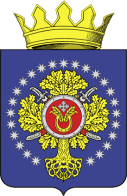 УРЮПИНСКИЙ МУНИЦИПАЛЬНЫЙ РАЙОНВОЛГОГРАДСКОЙ ОБЛАСТИУРЮПИНСКАЯ  РАЙОННАЯ  ДУМАР  Е  Ш  Е  Н  И  Е  20 мая 2021  года	                  № 14/219 О внесении изменений в решение Урюпинской районной Думыот 06 февраля 2015  года № 7/55 «О реализации положенийФедерального закона от 25 декабря  2008 года № 273-ФЗ«О противодействии коррупции» и Федерального законаот 03 декабря 2012 года № 230-ФЗ «О контроле за соответствием расходов лиц, замещающих государственные должности, и иных лиц»        В целях приведения решения Урюпинской районной Думы от 06 февраля 2015  года № 7/55 «О реализации положений Федерального закона от 25 декабря  2008 года № 273-ФЗ «О противодействии коррупции» и Федерального закона от 03 декабря 2012 года № 230-ФЗ «О контроле за соответствием расходов лиц, замещающих государственные должности, и иных лиц» в соответствие с федеральным законодательством и законодательством Волгоградской области в сфере противодействия коррупции, Урюпинская районная Дума РЕШИЛА:        1. Внести в решение Урюпинской районной Думы от 06 февраля 2015  года № 7/55 «О реализации положений Федерального закона от 25 декабря  2008 года № 273-ФЗ «О противодействии коррупции» и Федерального закона от 03 декабря 2012 года № 230-ФЗ «О контроле за соответствием расходов лиц, замещающих государственные должности, и иных лиц» следующие изменения:        1.1. Пункт 2 изложить в следующей редакции:                 «2. Граждане, претендующие на замещение должности муниципальной службы в органах местного самоуправления Урюпинского муниципального района Волгоградской области, и муниципальные служащие Урюпинского муниципального района  Волгоградской области представляют сведения о доходах, об имуществе и обязательствах имущественного характера в кадровую службу органа местного самоуправления Урюпинского муниципального района в порядке и сроки, установленные Положением о представлении гражданами, претендующими на замещение должностей государственной гражданской службы Волгоградской области, и государственными гражданскими служащими Волгоградской области сведений о доходах, об имуществе и обязательствах имущественного характера, утвержденным постановлением Губернатора Волгоградской области от 22 июня 2016 года № 410 «О некоторых вопросах реализации законодательства о противодействии коррупции в отношении государственных гражданских служащих Волгоградской области и граждан, претендующих на замещение должностей государственной гражданской службы Волгоградской области».;        1.2. пункт 4 изложить в следующей редакции:        «4. Сведения, указанные в пунктах 2 и 3 настоящего решения, представляются по форме справки, утвержденной Указом Президента Российской Федерации от 23 июня 2014 года № 460, заполненной с использованием специального программного обеспечения «Справки БК», размещенного на официальном сайте Президента Российской Федерации, ссылка на который также размещается на официальном сайте федеральной государственной информационной системы в области государственной службы в информационно-телекоммуникационной сети «Интернет».        2. Настоящее решение вступает в силу с даты его опубликования в информационном бюллетене администрации Урюпинского муниципального района «Районные ведомости».        3. Направить настоящее решение главе Урюпинского муниципального района для подписания и опубликования в установленном порядке.              Председатель                                                     ГлаваУрюпинской районной Думы         Урюпинского муниципального района                         Т.Е. Матыкина                                                  А.Ю. Максимов